Gehad 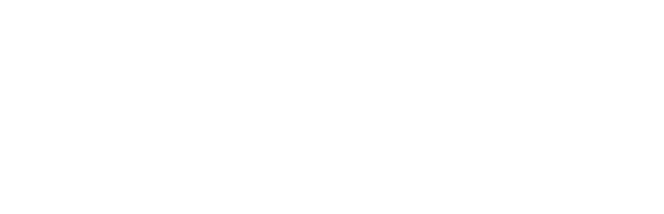 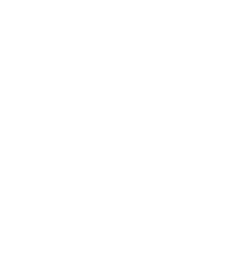 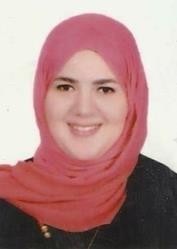 Nationality:  EgyptianVisa Type:  On Husband's residenceMarital status:  MarriedGehad.379981@2freemail.com PERSONAL SUMMARYA  confident  communicator  who  can  relate  well  to  dental  patients.  Having  a  proven  ability  toensure that dental practices in a surgery are continuously updated to provide first rate care to patients  and  their  families.  A  confident  healthcare  professional  with  a  long  track  record  of successfully  diagnosing  and  treating  patients'  dental  conditions.  Able  to  work  as  part  of  the dental team, and has a flexible approach to work. Looking for a General Dentist opportunity to work with a forward thinking and highly regarded dental organization.ACADEMIC QUALIFICATIONSBachelor of Dental surgery (BDS) Minia University 2014.PROFESSIONALDHA (Dubai Health Authority) Eligibility Letter issued from 08/04/2018Work Experience:Dental Practice – Al Hawary Clinic                         Sep2014- Sep 2015Dental Practice – Mustafa Samhan Clinic             Nov 2015 – Oct 2017GENERAL DENTISTWorking in a busy surgery providing a full range of dental treatment to patients to help them maintain oral health. Spending a significant amount of time standing and using specialist equipment. Working as part of a dental team, comprising of dental nurses, dental hygienists and dental health educators.Duties:   Providing professional dental service and care to patients.   Examining a patients teeth and diagnosing their dental conditions.   Dealing with routine appointments and checkups, taking impressions etc.   Dealing with emergency cases like relieving a patient’s pain.   Filling cavities, examining x rays, straightening teeth and repairing fractured teeth.   Treating both NHS and private patients.   Performing corrective surgery to extract teeth and replace missing teeth.   Coordinating the surgery budgets & dealing with all aspects of financial control.   Managing the training and development of staff.   Updating a patient’s medical records.   Diagnosing & treating conditions such as decaying teeth and gum disease.   Reassuring anxious patients and clearly explaining procedures to them.	Involved in dental examinations and treatments such as fillings and dental hygiene services.Language: Arabic     (Native) English   (Good)Organizational Skills: Managing appointments and treatment for own set of patients. Experienced at working to deadlines and following exact procedures.Communication & interpersonal skills: Able to express your ideas clearly and confidently in speech Understand the commercial realities affecting the organization. Work confidently within a group Able to plan activities & carry them through effectively Adapt successfully to changing situations & environmentsAREAS OF EXPERTISE Oral surgery Crown and bridgework Orthodontic treatment Teeth whitening Cosmetic dentistry smile redesigning Administration Marketing dental services to potential clientsKEY SKILLS AND COMPETENCIES  Well-presented and articulate.  Experience of advising patients on diet, brushing & other aspects of dental care.  Keeping up to date with the latest developments in dentistry.  Excellent listening, communication and interpersonal skills.  Able to write prescriptions for antibiotics and other dental medication.PERSONAL SKILLSAble to concentrate for long periods 0Attention to detailCommunication skillsComputer Skills: Microsoft Office   : MS Word, MS Excel, MS power point. ICDL.REFERENCES – Available on request.